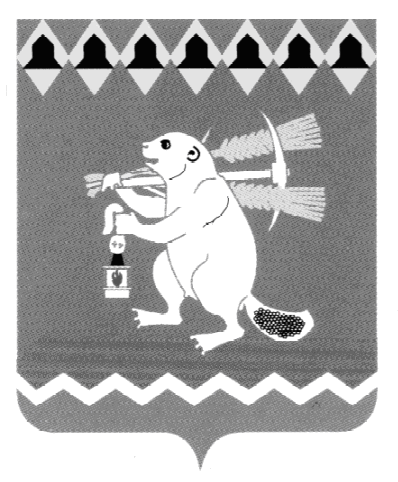 Администрация Артемовского городского округа ПОСТАНОВЛЕНИЕот                                                                                                                 №      -ПАО внесении изменения в перечень муниципальных (государственных) услуг, которые являются необходимыми и обязательными для предоставления на территории Артемовского городского округа и подлежат переводу в электронный видВ связи с необходимостью внесения изменений в перечень муниципальных (государственных) услуг, которые являются необходимыми и обязательными для предоставления на территории Артемовского городского округа и подлежат переводу в электронный вид, в соответствии с Федеральным законом от 27 июля 2010 года № 210-ФЗ «Об организации предоставления государственных и муниципальных услуг», Постановлением Правительства Российской Федерации от 27.05.2023 № 835 «Об утверждении единого стандарта предоставления компенсации расходов на оплату жилого помещения и коммунальных услуг отдельным категориям граждан», принимая во внимание письмо Министерства цифрового развития и связи Свердловской области от 10.11.2023 № 41-01-81/4721, руководствуясь статьями 30, 31 Устава Артемовского городского округа,ПОСТАНОВЛЯЮ:Внести в перечень муниципальных (государственных) услуг, которые являются необходимыми и обязательными для предоставления на территории Артемовского городского округа и подлежат переводу в электронный вид, утвержденный постановлением Администрации Артемовского городского округа от 17.08.2018 № 869-ПА, с изменениями, внесенными постановлениями Администрации Артемовского городского округа от 26.11.2018 № 1278-ПА, от 08.02.2019 № 130-ПА, от 28.05.2019 
№ 586-ПА, от 19.07.2019 № 799-ПА, от 11.09.2019 № 1017-ПА, от 16.12.2019 
№ 1454-ПА, от 14.02.2020 № 174-ПА, от 13.03.2020 № 263-ПА, от 14.04.2020 
№ 371-ПА, от 15.05.2020 № 496-ПА, от 06.08.2020 № 756-ПА, от 09.10.2020
№ 992-ПА, от 30.06.2021 № 496-ПА, от 29.09.2021 № 833-ПА, от 29.10.2021
№ 936-ПА, от 08.11.2021 № 964-ПА, от 01.03.2022 № 184-ПА, от 31.05.2022
№ 518-ПА, от 26.09.2022 № 958-ПА, от 04.10.2022 № 978-ПА, от 07.11.2022
№ 1108-ПА, от 20.12.2022 № 1259-ПА, от 20.02.2023 174-ПА, от 10.05.2023 
№ 495-ПА, от 04.07.2023 № 744-ПА, от 03.11.2023 № 1280-ПА (далее – Перечень), следующее изменение:строку 7 Перечня изложить в следующей редакции: Постановление опубликовать в газете «Артемовский рабочий», разместить на Официальном портале правовой информации Артемовского городского округа (www.артемовский-право.рф) и официальном сайте Артемовского городского округа в информационно-телекоммуникационной сети «Интернет».Контроль за исполнением постановления возложить на первого заместителя главы Артемовского городского округа Черемных Н.А.Глава Артемовского городского округа                                       К.М. Трофимов7Предоставление компенсации расходов на оплату жилого помещения и коммунальных услуг отдельным категориям гражданМуниципальное казенное учреждение Артемовского городского округа «Центр по расчету и выплате субсидий»